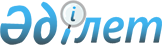 Қазақстан Республикасы Үкіметінің 2004 жылғы 29 желтоқсандағы N 1422 қаулысына өзгеріс пен толықтыру енгізу туралыҚазақстан Республикасы Үкіметінің 2005 жылғы 10 маусымдағы N 574 Қаулысы

      Қазақстан Республикасының Үкіметі  ҚАУЛЫ ЕТЕДІ : 

 

      1. "Қазақстан Республикасының Үкіметі заң жобалау жұмыстарының 2005 жылға арналған жоспары туралы" Қазақстан Республикасы Үкіметінің 2004 жылғы 29 желтоқсандағы N 1422  қаулысына  мынадай өзгеріс пен толықтыру енгізілсін: 

      көрсетілген қаулымен бекітілген Қазақстан Республикасының Үкіметі заң жобалау жұмыстарының 2005 жылға арналған жоспарында: 

      реттік нөмірі 34-жол алынып тасталсын; 

      мынадай мазмұндағы реттік нөмірі 42-3-жолмен толықтырылсын: 

"42-3 Қазақстан   Еңбекмині  шілде  тамыз  қыркүйек Г.Н.Әбдіқалықова 

      Республика- 

      сының 

      кейбір  

      заңнамалық 

      актілеріне 

      әлеуметтік 

      қамсыздандыру 

      мәселелері 

      бойынша 

      өзгерістер мен 

      толықтырулар 

      енгізу туралы                                             ". 

 

      2. Осы қаулы қол қойылған күнінен бастап қолданысқа енгізіледі.        Қазақстан Республикасының 

      Премьер-Министрі       

 
					© 2012. Қазақстан Республикасы Әділет министрлігінің «Қазақстан Республикасының Заңнама және құқықтық ақпарат институты» ШЖҚ РМК
				